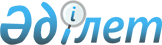 О внесении изменений в решение Петропавловского городского маслихата от 24 декабря 2018 года № 1 "Об утверждении бюджета города Петропавловска на 2019-2021 годы"Решение Петропавловского городского маслихата Северо-Казахстанской области от 28 августа 2019 года № 1. Зарегистрировано Департаментом юстиции Северо-Казахстанской области 9 сентября 2019 года № 5555
      В соответствии со статьями 106 и 109 Бюджетного кодекса Республики Казахстан от 4 декабря 2008 года, подпунктом 1) пункта 1 статьи 6 Закона Республики Казахстан от 23 января 2001 года "О местном государственном управлении и самоуправлении в Республике Казахстан", Петропавловский городской маслихат РЕШИЛ:
      1. Внести в решение Петропавловского городского маслихата "Об утверждении бюджета города Петропавловска на 2019-2021 годы" от 24 декабря 2018 года № 1 (опубликовано 22 января 2019 года в Эталонном контрольном банке нормативных правовых актов Республики Казахстан в электронном виде, зарегистрировано в Реестре государственной регистрации нормативных правовых актов под № 5188) следующие изменения:
      пункт 1 изложить в новой редакции:
       "1. Утвердить бюджет города Петропавловска на 2019-2021 годы согласно приложениям 1, 2, 3 к настоящему решению соответственно, в том числе на 2019 год в следующих объемах:
      1) доходы – 32 236 404, 3 тысячи тенге:
      налоговые поступления – 13 328 074, 5 тысяч тенге;
      неналоговые поступления – 91 317 тысяч тенге;
      поступления от продажи основного капитала – 2 841 017 тысяч тенге;
      поступления трансфертов - 15 498 670, 8 тысяч тенге;
      2) затраты – 36 141 028,4 тысячи тенге; 
      3) чистое бюджетное кредитование – 0:
      бюджетные кредиты – 0;
      погашение бюджетных кредитов – 0;
      4) сальдо по операциям с финансовыми активами – 0:
      приобретение финансовых активов – 0;
      поступления от продажи финансовых активов государства – 0;
      5) дефицит (профицит) бюджета – -3 904 624, 1 тысячи тенге;
      6) финансирование дефицита (использование профицита) бюджета – 3 904 624,1 тысяч тенге:
      поступление займов – 6 405 533, 2 тысяч тенге;
      погашение займов – 2 677 325, 3 тысяч тенге;
      используемые остатки бюджетных средств – 176 416, 2 тысячи тенге.";
      приложение 1 к указанному решению изложить в новой редакции согласно приложению к настоящему решению.
      2. Настоящее решение вводится в действие с 1 января 2019 года. Бюджет города Петропавловска на 2019 год
					© 2012. РГП на ПХВ «Институт законодательства и правовой информации Республики Казахстан» Министерства юстиции Республики Казахстан
				
      Председатель сессии 
Петропавловского городского 
маслихата 

Д. Уалиев

      Секретарь Петропавловского 
городского маслихата 

А. Бердагулов
Приложение к решению городского маслихата от 2019 года №Приложение 1 к решению городского маслихата от 24 декабря 2018 года № 1
Категория
Категория
Категория
Категория
Сумма (тысяч тенге)
Класс
Класс
Класс
Сумма (тысяч тенге)
Подкласс
Подкласс
Сумма (тысяч тенге)
Наименование
1) Доходы
32 236 404,3
1
Налоговые поступления
13 328 074,5
03
Социальный налог
6 453 671
1
Социальный налог
6 453 671
04
Hалоги на собственность
2 439 823
1
Hалоги на имущество
1 588 743
3
Земельный налог
146 500
4
Hалог на транспортные средства
704 580
05
Внутренние налоги на товары, работы и услуги
4 225 093,5
2
Акцизы
3 665 525,5
3
Поступления за использование природных и других ресурсов
176 000
4
Сборы за ведение предпринимательской и профессиональной деятельности
326 568
5
Налог на игорный бизнес
57 000
08
Обязательные платежи, взимаемые за совершение юридически значимых действий и (или) выдачу документов уполномоченными на то государственными органами или должностными лицами
209 487
1
Государственная пошлина
209 487
2
Неналоговые поступления
91 317
01
Доходы от государственной собственности
91 317
5
Доходы от аренды имущества, находящегося в государственной собственности
91 317
3
Поступления от продажи основного капитала
2 841 017
01
Продажа государственного имущества, закрепленного за государственными учреждениями
2 630 017
1
Продажа государственного имущества, закрепленного за государственными учреждениями
2 630 017
03
Продажа земли и нематериальных активов
211 000
1
Продажа земли
200 000
2
Продажа нематериальных активов
11 000
4
Поступления трансфертов 
15 498 670,8
02
Трансферты из вышестоящих органов государственного управления
15 498 670,8
2
Трансферты из областного бюджета
15 498 670,8
5
Погашение бюджетных кредитов
477 325
01
Погашение бюджетных кредитов
477 325
1
Погашение бюджетных кредитов, выданных из государственного бюджета 
477 325
Функциональная группа
Функциональная группа
Функциональная группа
Функциональная группа
Сумма (тысяч тенге)
Администратор бюджетных программ
Администратор бюджетных программ
Администратор бюджетных программ
Сумма (тысяч тенге)
Программа
Сумма (тысяч тенге)
Наименование
2) Затраты
36 141 028,4
01
Государственные услуги общего характера 
604 027,8
112
Аппарат маслихата района (города областного значения)
21 019,8
001
Услуги по обеспечению деятельности маслихата района (города областного значения)
21 019,8
122
Аппарат акима района (города областного значения)
363 579,2
001
Услуги по обеспечению деятельности акима района (города областного значения)
330 240,4
003
Капитальные расходы государственного органа
33 338,8
Функциональная группа
Функциональная группа
Функциональная группа
Функциональная группа
Сумма (тысяч тенге)
Администратор бюджетных программ
Администратор бюджетных программ
Администратор бюджетных программ
Сумма (тысяч тенге)
Программа
Сумма (тысяч тенге)
Наименование
452
Отдел финансов района (города областного значения)
47 163,5
001
Услуги по реализации государственной политики в области исполнения бюджета и управления коммунальной собственностью района (города областного значения)
33 250
003
Проведение оценки имущества в целях налогообложения
9 719
010
Приватизация, управление коммунальным имуществом, постприватизационная деятельность и регулирование споров, связанных с этим
4 194,5
453
Отдел экономики и бюджетного планирования района (города областного значения)
37 619,6
001
Услуги по реализации государственной политики в области формирования и развития экономической политики, системы государственного планирования
37 619,6
454
Отдел предпринимательства и сельского хозяйства района (города областного значения)
31 713,7
001
Услуги по реализации государственной политики на местном уровне в области развития предпринимательства и сельского хозяйства
24 713,7
007
Капитальные расходы государственного органа
7 000
458
Отдел жилищно-коммунального хозяйства, пассажирского транспорта и автомобильных дорог района (города областного значения)
102 932
Функциональная группа
Функциональная группа
Функциональная группа
Функциональная группа
Сумма (тысяч тенге)
Администратор бюджетных программ
Администратор бюджетных программ
Администратор бюджетных программ
Сумма (тысяч тенге)
Программа
Сумма (тысяч тенге)
Наименование
001
Услуги по реализации государственной политики на местном уровне в области жилищно-коммунального хозяйства, пассажирского транспорта и автомобильных дорог
91 932
067
Капитальные расходы подведомственных государственных учреждений и организаций
11 000
02
Оборона
57 850
122
Аппарат акима района (города областного значения)
57 850
005
Мероприятия в рамках исполнения всеобщей воинской обязанности
57 850
03
Общественный порядок, безопасность, правовая, судебная, уголовно-исполнительная деятельность
149 200
458
Отдел жилищно-коммунального хозяйства, пассажирского транспорта и автомобильных дорог района (города областного значения)
81 000
021
Обеспечение безопасности дорожного движения в населенных пунктах
81 000
472
Отдел строительства, архитектуры и градостроительства района (города областного значения)
68 200
066
Строительство объектов общественного порядка и безопасности
68 200
04
Образование
11 574 367,8
464
Отдел образования района (города областного значения)
11 365 874,6
001
Услуги по реализации государственной политики на местном уровне в области образования
60 722,7
003
Общеобразовательное обучение
6 762 792
005
Приобретение и доставка учебников, учебно-методических комплексов для государственных учреждений образования района (города областного значения)
303 249
006
Дополнительное образование для детей
277 873
Функциональная группа
Функциональная группа
Функциональная группа
Функциональная группа
Сумма (тысяч тенге)
Администратор бюджетных программ
Администратор бюджетных программ
Администратор бюджетных программ
Сумма (тысяч тенге)
Программа
Сумма (тысяч тенге)
Наименование
009
Обеспечение деятельности организаций дошкольного воспитания и обучения
2 692 266
015
Ежемесячные выплаты денежных средств опекунам (попечителям) на содержание ребенка-сироты (детей-сирот), и ребенка (детей), оставшегося без попечения родителей
70 684
022
Выплата единовременных денежных средств казахстанским гражданам, усыновившим (удочерившим) ребенка (детей)-сироту и ребенка (детей), оставшегося без попечения родителей
2 657
023
Методическая работа
58 105,5
029
Обследование психического здоровья детей и подростков и оказание психолого-медико-педагогической консультативной помощи населению
42 245
067
Капитальные расходы подведомственных государственных учреждений и организаций
1 095 280,4
465
Отдел физической культуры и спорта района (города областного значения)
178 348,5
017
Дополнительное образование для детей и юношества по спорту
178 348,5
472
Отдел строительства, архитектуры и градостроительства района (города областного значения)
30 144,7
022
Строительство и реконструкция объектов начального, основного среднего и общего среднего образования
28 177,1
037
Строительство и реконструкция объектов дошкольного воспитания и обучения
1 967,6
06
Социальная помощь и социальное обеспечение
2 123 156,9
Функциональная группа
Функциональная группа
Функциональная группа
Функциональная группа
Сумма (тысяч тенге)
Администратор бюджетных программ
Администратор бюджетных программ
Администратор бюджетных программ
Сумма (тысяч тенге)
Программа
Сумма (тысяч тенге)
Наименование
464
Отдел образования района (города областного значения)
37 879
030
Содержание ребенка (детей), переданного патронатным воспитателям
33 072
031
Государственная поддержка по содержанию детей-сирот и детей, оставшихся без попечения родителей, в детских домах семейного типа и приемных семьях
4 807
451
Отдел занятости и социальных программ района (города областного значения)
1 985 277,9
001
Услуги по реализации государственной политики на местном уровне в области обеспечения занятости и реализации социальных программ для населения
88 799
002
Программа занятости
684 741,4
005
Государственная адресная социальная помощь
491 139,5
006
Оказание жилищной помощи
16 842
007
Социальная помощь отдельным категориям нуждающихся граждан по решениям местных представительных органов
168 311
010
Материальное обеспечение детей-инвалидов, воспитывающихся и обучающихся на дому
7 155
011
Оплата услуг по зачислению, выплате и доставке пособий и других социальных выплат
1 500
013
Социальная адаптация лиц, не имеющих определенного местожительства
73 137
014
Оказание социальной помощи нуждающимся гражданам на дому
113 203
017
Обеспечение нуждающихся инвалидов обязательными гигиеническими средствами и предоставление услуг специалистами жестового языка, индивидуальными помощниками в соответствии с индивидуальной программой реабилитации инвалида
33 131
Функциональная группа
Функциональная группа
Функциональная группа
Функциональная группа
Сумма (тысяч тенге)
Администратор бюджетных программ
Администратор бюджетных программ
Администратор бюджетных программ
Сумма (тысяч тенге)
Программа
Сумма (тысяч тенге)
Наименование
023
Обеспечение деятельности центров занятости населения
42 046
050
Обеспечение прав и улучшение качества жизни инвалидов в Республике Казахстан
265 273
458
Отдел жилищно-коммунального хозяйства, пассажирского транспорта и автомобильных дорог района (города областного значения)
100 000
095
Бюджетные кредиты для предоставления жилищных сертификатов как социальная поддержка
100 000
07
Жилищно-коммунальное хозяйство 
17 906 691,8
472
Отдел строительства, архитектуры и градостроительства района (города областного значения)
13 457 088,6
003
Проектирование и (или) строительство, реконструкция жилья коммунального жилищного фонда
9 279 526,4
004
Проектирование, развитие и (или) обустройство инженерно-коммуникационной инфраструктуры
4 177 562,2
458
Отдел жилищно-коммунального хозяйства, пассажирского транспорта и автомобильных дорог района (города областного значения) 
4 425 929,7
002
Изъятие, в том числе путем выкупа земельных участков для государственных надобностей и связанное с этим отчуждение недвижимого имущества
273 230,9
003
Организация сохранения государственного жилищного фонда
15 000
004
Обеспечение жильем отдельных категорий граждан
701 480
012
Функционирование системы водоснабжения и водоотведения
228 000
015
Освещение улиц в населенных пунктах
416 880
016
Обеспечение санитарии населенных пунктов
517 300
017
Содержание мест захоронений и захоронение безродных
9 940
018
Благоустройство и озеленение населенных пунктов
1 172 798
026
Организация эксплуатации тепловых сетей, находящихся в коммунальной собственности районов (городов областного значения) 
32 500
028
Развитие коммунального хозяйства 
151 695
Функциональная группа
Функциональная группа
Функциональная группа
Функциональная группа
Сумма (тысяч тенге)
Администратор бюджетных программ
Администратор бюджетных программ
Администратор бюджетных программ
Сумма (тысяч тенге)
Программа
Сумма (тысяч тенге)
Наименование
029
Развитие системы водоснабжения и водоотведения 
907 105,8
491
Отдел жилищных отношений района (города областного значения)
22 773,5
001
Услуги по реализации государственной политики на местном уровне в области жилищного фонда
22 773,5
455
Отдел культуры и развития языков района (города областного значения)
900
024
Ремонт объектов городов и сельских населенных пунктов в рамках Государственной программы развития продуктивной занятости и массового предпринимательства на 2017 – 2021 годы "Еңбек"
900
08
Культура, спорт, туризм и информационное пространство
457 005,4
455
Отдел культуры и развития языков района (города областного значения)
179 505
003
Поддержка культурно-досуговой работы
179 505
465
Отдел физической культуры и спорта района (города областного значения)
7 601
006
Проведение спортивных соревнований на районном (города областного значения) уровне
7 601
455
Отдел культуры и развития языков района (города областного значения)
56 918
006
Функционирование районных (городских) библиотек
54 631
007
Развитие государственного языка и других языков народа Казахстана
2 287
456
Отдел внутренней политики района (города областного значения)
65 880
002
Услуги по проведению государственной информационной политики
65 880
455
Отдел культуры и развития языков района (города областного значения)
35 767,7
001
Услуги по реализации государственной политики на местном уровне в области развития языков и культуры
18 037,7
Функциональная группа
Функциональная группа
Функциональная группа
Функциональная группа
Сумма (тысяч тенге)
Администратор бюджетных программ
Администратор бюджетных программ
Администратор бюджетных программ
Сумма (тысяч тенге)
Программа
Сумма (тысяч тенге)
Наименование
032
Капитальные расходы подведомственных государственных учреждений и организаций
17 730
456
Отдел внутренней политики района (города областного значения)
93 204,4
001
Услуги по реализации государственной политики на местном уровне в области информации, укрепления государственности и формирования социального оптимизма граждан
75 073,1
003
Реализация мероприятий в сфере молодежной политики
17 591,3
032
Капитальные расходы подведомственных государственных учреждений и организаций
540
465
Отдел физической культуры и спорта района (города областного значения)
13 129,3
001
Услуги по реализации государственной политики на местном уровне в сфере физической культуры и спорта
13 129,3
472
Отдел строительства, архитектуры и градостроительства района (города областного значения)
5 000
008
Развитие объектов спорта
5 000
10
Сельское, водное, лесное, рыбное хозяйство, особо охраняемые природные территории, охрана окружающей среды и животного мира, земельные отношения
94 469,6
463
Отдел земельных отношений района (города областного значения)
41 238,6
001
Услуги по реализации государственной политики в области регулирования земельных отношений на территории района (города областного значения)
40 750,6
007
Капитальные расходы государственного органа 
488
473
Отдел ветеринарии района (города областного значения)
53 231
001
Услуги по реализации государственной политики на местном уровне в сфере ветеринарии
28 713
003
Капитальные расходы государственного органа
353
Функциональная группа
Функциональная группа
Функциональная группа
Функциональная группа
Сумма (тысяч тенге)
Администратор бюджетных программ
Администратор бюджетных программ
Администратор бюджетных программ
Сумма (тысяч тенге)
Программа
Сумма (тысяч тенге)
Наименование
005
Обеспечение функционирования скотомогильников (биотермических ям)
6 441
006
Организация санитарного убоя больных животных
131
007
Организация отлова и уничтожения бродячих собак и кошек
13 243
008
Возмещение владельцам стоимости изымаемых и уничтожаемых больных животных, продуктов и сырья животного происхождения
466
009
Проведение ветеринарных мероприятий по энзоотическим болезням животных
182
010
Проведение мероприятий по идентификации сельскохозяйственных животных
1 311
011
Проведение противоэпизоотических мероприятий
2 391
11
Промышленность, архитектурная, градостроительная и строительная деятельность
112 971,7
472
Отдел строительства, архитектуры и градостроительства района (города областного значения)
112 971,7
001
Услуги по реализации государственной политики в области строительства, архитектуры и градостроительства на местном уровне
77 971,7
013
Разработка схем градостроительного развития территории района, генеральных планов городов районного (областного) значения, поселков и иных сельских населенных пунктов
35 000
12
Транспорт и коммуникации
1 732 078,9
458
Отдел жилищно-коммунального хозяйства, пассажирского транспорта и автомобильных дорог района (города областного значения)
1 732 078,9
022
Развитие транспортной инфраструктуры
245 100
Функциональная группа
Функциональная группа
Функциональная группа
Функциональная группа
Сумма (тысяч тенге)
Администратор бюджетных программ
Администратор бюджетных программ
Администратор бюджетных программ
Сумма (тысяч тенге)
Программа
Сумма (тысяч тенге)
Наименование
023
Обеспечение функционирования автомобильных дорог 
1 290 300
024
Организация внутрипоселковых (внутригородских), пригородных и внутрирайонных общественных пассажирских перевозок
17 000
045
Капитальный и средний ремонт автомобильных дорог районного значения и улиц населенных пунктов
179 678,9
13
Прочие
837 114,7
452
Отдел финансов района (города областного значения)
184 690
012
Резерв местного исполнительного органа района (города областного значения)
184 690
472
Развитие индустриальной инфраструктуры в рамках Государственной программы поддержки и развития бизнеса "Дорожная карта бизнеса-2020"
317 241,7
026
Развитие индустриальной инфраструктуры в рамках Государственной программы поддержки и развития бизнеса "Дорожная карта бизнеса-2020"
317 241,7
458
Отдел жилищно-коммунального хозяйства, пассажирского транспорта и автомобильных дорог района (города областного значения)
335 183
043
Развитие инженерной инфраструктуры в рамках Программы развития регионов до 2020 года
335 183
14
Обслуживание долга 
35 103,3
452
Отдел финансов района (города областного значения)
35 103,3
013
Обслуживание долга местных исполнительных органов по выплате вознаграждений и иных платежей по займам из областного бюджета
35 103,3
15
Трансферты
456 990,5
Функциональная группа
Функциональная группа
Функциональная группа
Функциональная группа
Сумма (тысяч тенге)
Администратор бюджетных программ
Администратор бюджетных программ
Администратор бюджетных программ
Сумма (тысяч тенге)
Программа
Сумма (тысяч тенге)
Наименование
452
Отдел финансов района (города областного значения)
456 990,5
006
Возврат неиспользованных (недоиспользованных) целевых трансфертов
35 503,5
024
Целевые текущие трансферты из нижестоящего бюджета на компенсацию потерь вышестоящего бюджета в связи с изменением законодательства
421 487
3) Чистое бюджетное кредитование
0
Бюджетные кредиты
0
Погашение бюджетных кредитов
0
4) Сальдо по операциям с финансовыми активами
0
Приобретение финансовых активов
0
Поступления от продажи финансовых активов государства
0
5) Дефицит (профицит) бюджета
-3 904 624,1
6) Финансирование дефицита (использование профицита) бюджета
3 904 624,1
Категория
Категория
Категория
Категория
Сумма (тысяч тенге)
Класс
Класс
Класс
Сумма (тысяч тенге)
Подкласс
Подкласс
Сумма (тысяч тенге)
Наименование
Сумма (тысяч тенге)
7
Поступления займов
6 405 533,2
01
Внутренние государственные займы
6 405 533,2
2
Договоры займа
6 405 533,2
03
Займы, получаемые местным исполнительным органом района (города областного значения)
6 405 533,2
Функциональная группа
Функциональная группа
Функциональная группа
Функциональная группа
Сумма (тысяч тенге)
Администратор бюджетных программ
Администратор бюджетных программ
Администратор бюджетных программ
Сумма (тысяч тенге)
Программа
Сумма (тысяч тенге)
Наименование
16
Погашение займов
2 677 325,3
452
Отдел финансов района (города областного значения)
2 677 325,3
008
Погашение долга местного исполнительного органа перед вышестоящим бюджетом
2 677 325,3
Категория
Категория
Категория
Категория
Сумма (тысяч тенге)
Класс
Класс
Класс
Сумма (тысяч тенге)
Подкласс
Подкласс
Сумма (тысяч тенге)
Наименование
Сумма (тысяч тенге)
8
Используемые остатки бюджетных средств 
176 416,2
01
Остатки бюджетных средств 
176 416,2
1
Свободные остатки бюджетных средств 
176 416,2